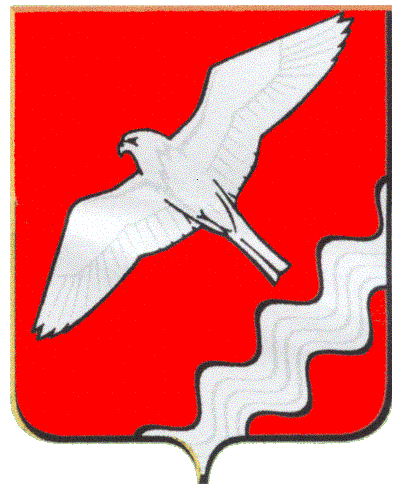 АДМИНИСТРАЦИЯ МУНИЦИПАЛЬНОГО ОБРАЗОВАНИЯКРАСНОУФИМСКИЙ ОКРУГПОСТАНОВЛЕНИЕот 27.02.2019 г. № 109г. Красноуфимск.Об утверждении и реализации Комплексного плана противодействия идеологии терроризма в Муниципальном образовании Красноуфимский округ на 2019 - 2023 годыВ соответствии с Федеральными законамиот 6 октября 2003 г. N 131-ФЗ «Об общих принципах организации местного самоуправления в Российской Федерации», от 06 марта 2006 года № 35-ФЗ «О противодействии терроризму», Комплексным планом противодействия идеологии терроризма в РФ на 2019-2023 годы, утвержденным Президентом Российской Федерации 28 декабря 2018 года № Пр-2665, в целях организации работы по противодействию терроризму, руководствуясь статьёй31Устава Муниципального образования Красноуфимский округПОСТАНОВЛЯЮ:1. Утвердить Комплексный план противодействия идеологии терроризма в Муниципальном образовании Красноуфимский округ на 2019 - 2023 годы (прилагается).2.Настоящее постановление разместить на официальном сайте Муниципального образования Красноуфимский округ.3. Контроль за исполнением настоящего постановления оставляю за собой.Глава МО Красноуфимский округ                                                                      О.В. РяписовПриложение к постановлению АдминистрацииМО Красноуфимский округот27.02.2019 года №109Комплексный планпротиводействия идеологии терроризмав Муниципальном образовании Красноуфимский округна 2019 - 2023 годыОбщие положенияРеализация Комплексного плана противодействия идеологии терроризма в Российской Федерации на 2013-2018 годы позволила сформировать законодательные и организационные механизмы противодействия идеологии терроризма. Организовано кадровое, методическое и научное обеспечение данной деятельности, к ее осуществлению привлечены органы местного самоуправления.В результате осуществления комплекса адресных профилактических мероприятий сокращено количество российских граждан, выезжающих за рубеж для участия в деятельности международных террористических организаций (далее - МТО).Проведение в образовательных организациях культурно-просветительских и воспитательных мероприятий, в повестку которых включается антитеррористическая тематика, позволяет добиваться осознания подрастающим поколением преступной сущности терроризма. Заметно вырос объем и повысилась действенность подготовленных информационно-пропагандистских материалов антитеррористической направленности.Разработка механизмов защиты информационного пространства позволила существенно ограничить возможности для проникновения в информационно-телекоммуникационную сеть «Интернет» (далее - сеть «Интернет») материалов, содержащих идеи, пропагандирующие и оправдывающие террористическую деятельность.Проведенная субъектами противодействия терроризму работа способствовала снижению уровня радикализации различных групп населения, прежде всего молодежи, а также повышению эффективности функционирования системы оказания на них профилактического воздействия. Число преступлений, характеризующих террористическую активность в субъектах Российской Федерации, в том числе за счет указанной работы, уменьшилось с 2013 года более чем в восемь раз. Увеличилось количество лиц, склоненных к отказу от террористической деятельности. Разобщены организованные источники распространения идеологии терроризма внутри страны.В то же время активная пропагандистская и вербовочная деятельность МТО, базирующаяся на искажении традиционных религиозных постулатов, принимает новые организационные формы, для ее ведения используются современные средства коммуникации. Объектами вербовочных устремлений МТО зачастую становятся иностранные граждане, прибывшие по каналам трудовой миграции.Расширяется география террористических проявлений, которые фиксируются во всех федеральных округах.Анализ деятельности федеральных органов исполнительной власти, органов исполнительной власти субъектов Российской Федерации и органов местного самоуправления по противодействию идеологии терроризма свидетельствует о наличии неиспользованных резервов в ее организации.Научное и методическое обеспечение деятельности по противодействию идеологии терроризма не в полной мере отвечает реальным потребностям практики и нуждается в дальнейшем совершенствовании.Настоящий Комплексный план противодействия идеологии терроризмав Муниципальном образовании Красноуфимский округ на 2019-2023 годы (далее - Комплексный план), направлен на реализацию положений Стратегии национальной безопасности Российской Федерации, Концепции противодействия терроризму в Российской Федерации, а также других нормативных правовых актов в области обеспечения безопасности личности, общества и государства.С учетом прогноза развития обстановки целью реализации мероприятий Комплексного плана является защита населения от пропагандистского (идеологического) воздействия МТО, сообществ и отдельных лиц. Приоритетными задачами, на решение которых направлены мероприятия Комплексного плана, являются:повышение эффективности профилактической работы с лицами, подверженными воздействию идеологии терроризма, а также подпавшими под ее влияние;реализация мер по формированию у населения Муниципального образования Красноуфимский округантитеррористического сознания;совершенствование мер информационно-пропагандистского характера и защиты информационного пространства Муниципального образования Красноуфимский округ от идеологии терроризма;развитие организационных и иных мер, направленных на повышение результативности деятельности субъектов противодействия терроризму.Для достижения указанной цели и решения обозначенных задач необходимо реализовать следующий комплекс мероприятий.Профилактическая работа с лицами, подверженными воздействию идеологии терроризма, а также подпавшими под ее влияниеВ целях предупреждения вовлечения в террористическую деятельность лиц, подверженных воздействию идеологии терроризма, а также подпавших под ее влияние, обеспечить повышение эффективности:1.1.Реализации социально-экономических мер, предусмотренных законодательством Российской Федерации, в отношении лиц, отбывших наказание за совершение преступлений террористического характера, направленных на их ресоциализацию.Исполнители: территориальный отраслевой исполнительный орган государственной власти Свердловской области - Управление социальной политики Министерства социальной политики Свердловской области по городу Красноуфимску и Красноуфимскому району (по согласованию), во взаимодействии с МО МВД России «Красноуфимский»(по согласованию).Срок: ежегодно.Проведения с членами семей лиц, причастныхк террористической деятельности (действующих, осужденных,нейтрализованных), в том числе возвратившихся из стран с повышенной террористической активностью, бесед по разъяснению норм законодательства Российской Федерации, устанавливающих ответственность за участие и содействие террористической деятельности, а также оказания указанным лицам социальной, психологической и правовой помощи при участии представителей религиозныхи общественных организаций, психологов.Исполнители:МО МВД России «Красноуфимский»(по согласованию),во взаимодействии с территориальным отраслевым исполнительным органом государственной власти Свердловской области - Управление социальной политики Министерства социальной политики Свердловской области по Красноуфимску и Красноуфимскому району(по согласованию),органами местного самоуправленияМуниципального образования Красноуфимский округ.Срок: ежегодно.Проведения с лицами, прибывающими в Муниципальное образование Красноуфимский округ из стран с повышенной террористической активностью  мероприятий (в том числе при участии представителей религиозных и общественных организаций, психологов) в форме индивидуальных или групповых бесед по доведению норм законодательства, устанавливающих ответственность за участие и содействие террористической деятельности, разжигание социальной, расовой, национальной и религиозной розни, создание и участие в деятельности общественных объединений, цели и действия которых направлены на насильственное изменение основ конституционного строя России.Исполнители: Администрация Муниципального образования Красноуфимский округ.Срок: ежегодно.Организации работы по изучению лицами, получившими религиозное образование за рубежом и имеющими намерения заниматься религиозной деятельностью на территории Муниципального образования Красноуфимский округ, норм законодательства Российской Федерации, устанавливающих ответственность за участие и содействие террористической деятельности, традиционных российских духовно-нравственных ценностейи современной религиозной ситуации в регионе пребывания.Исполнители: Администрация Муниципального образования Красноуфимский округво взаимодействии с МО МВД России «Красноуфимский»(по согласованию)итерриториальными органами ФСБ.Срок: ежегодно.Проведения с молодежью, в том числе с лицами, состоящими на профилактическом учете и (или) находящимися под административным надзором в органах внутренних дел Российской Федерации в связи с причастностью к совершению правонарушений в сфере общественной безопасности, профилактических мероприятий в форме индивидуальных (групповых) бесед по формированию стойкого неприятия идеологии терроризма и привитию традиционных российских духовно-нравственных ценностей с привлечением к указанной работе представителей религиозных, общественных и спортивных организаций, психологов.Исполнители:Администрация Муниципального образования Красноуфимский округ вовзаимодействии сМО МВД России «Красноуфимский»(по согласованию), Муниципальный отдел управления образованиемМуниципального образования Красноуфимский округ, отдел культуры и туризма Администрации Муниципального образования Красноуфимский округ, Комитет по физической культуре, спорту и молодежной политике Администрации Муниципального образования Красноуфимский округ, территориальный отраслевой исполнительный орган государственной власти Свердловской области - Управление социальной политики Министерства социальной политики Свердловской области по городку Красноуфимску и Красноуфимскому району (по согласованию).Срок: ежегодно.Меры по формированию у населения Муниципального образованияКрасноуфимский округ антитеррористического сознания2.1.В целях развития у населенияМуниципального образования Красноуфимский округ, прежде всего молодежи, активной гражданской позиции, направленной на неприятие идеологии терроризма, проводить общественно-политические, культурные и спортивные мероприятия, посвященные Дню солидарности в борьбе с терроризмом (3 сентября). При реализации указанных мероприятий обеспечить максимальный охват участников из различных категорий населения с привлечением видных федеральных и региональных политических деятелей, авторитетных представителей общественных и религиозных организаций, науки, культуры и спорта.Исполнители: Администрация Муниципального образования Красноуфимский округ совместно сМуниципальным отделом управления образованием Муниципального образования Красноуфимский округ, отделом культуры и туризма Администрации Муниципального образования Красноуфимский округ, Комитетом по физической культуре, спорту и молодежной политике Администрации Муниципального образования Красноуфимский округ, общественными организациями, Правительством Свердловской области (по согласованию).Срок: ежегодно (сентябрь).2.2.В целях снижения уязвимости молодежи от воздействия идеологии терроризма:2.2.1.Проводить на базе образовательных организаций Муниципального образования Красноуфимский округ(в том числе с участием представителей религиозных и общественных организаций, деятелей культуры и искусства) воспитательные и культурно-просветительские мероприятия, направленные на развитие у детей и молодежи неприятия идеологии терроризма и привитие им традиционных российских духовно-нравственных ценностей.Исполнители: Администрация Муниципального образования Красноуфимский округ совместно с Муниципальным отделом управления образованием Муниципального образования Красноуфимский округ, отделом культуры и туризма Администрации Муниципального образования Красноуфимский округ, общественными организациями.Срок: ежегодно.В рамках всероссийских и региональных молодежных форумов организовывать с привлечением лидеров общественного мнения проведение тематических мероприятий по вопросам предупреждения распространения идеологии терроризма среди молодежи.Исполнители: Администрация Муниципального образования Красноуфимский округ совместно с Муниципальным отделом управления образованием Муниципального образования Красноуфимский округ, отделом культуры и туризма Администрации Муниципального образования Красноуфимский округ, Комитетом по физической культуре, спорту и молодежной политике Администрации Муниципального образования Красноуфимский округ, общественными организациями.Срок: ежегодно.Разработать и внедрить в практическую деятельность общественных организаций и движений, представляющих интересы молодежи, в том числе военно-патриотических молодежных и детских объединений, информационные и методические материалы по развитию у детей и молодежи неприятия идеологии терроризма и по привитию традиционных российских духовно-нравственных ценностей. Исполнители Администрация Муниципального образования Красноуфимский округ совместно с Муниципальным отделом управления образованием Муниципального образования Красноуфимский округ, отделом культуры и туризма Администрации Муниципального образования Красноуфимский округ, Комитетом по физической культуре, спорту и молодежной политике Администрации Муниципального образования Красноуфимский округ, во взаимодействии с территориальными органами ФСБ России(по согласованию),МО МВД России «Красноуфимский»(по согласованию), Росгвардии (по согласованию).Срок: 2019 год -разработка, далее -реализация.Организовать разработку и включение в основные общеобразовательные программы образовательных организаций по предмету «Основы безопасности жизнедеятельности» разделов, посвященных вопросам формирования у учащихся основ информационной безопасности, в том числе вопросам защиты детей от пропаганды идеологии терроризма при использовании сети «Интернет».Исполнитель: Муниципальный отдел управления образованием Муниципального образования Красноуфимский округ, во взаимодействии с территориальным органом ФСБ России, (по согласованию), МО МВД России «Красноуфимский»(по согласованию).Срок: 2019 год.В целях предотвращения использования религиозного фактора в распространении идеологии терроризма проводить регулярные встречи с руководителями (представителями) религиозных организаций (групп) по вопросам совершенствования форм и методов профилактической работы среди верующих.Исполнители: Администрация Муниципального образования Красноуфимский округ совместно во взаимодействии с территориальными органами ФСБ России (по согласованию),МО МВД России «Красноуфимский»(по согласованию).Срок: не реже одного раза в полугодие.В целях привлечения институтов гражданского общества к участию в работе по созданию информационных материалов в области противодействия идеологии терроризма осуществлять поддержку творческих проектов антитеррористической направленности, в том числе врамках реализуемых грантовых программ.Исполнители: Администрация Муниципального образования Красноуфимский округ, Муниципальный отдел управления образованием Муниципального образования Красноуфимский округ, отдел культуры и туризма Администрации Муниципального образования Красноуфимский округ, Комитет по физической культуре, спорту и молодежной политике Администрации Муниципального образования Красноуфимский округ.Срок: ежегодно.Совершенствование мер информационно-пропагандистского характера и защиты информационного пространства Муниципального образования Красноуфимский округ от идеологии терроризма3.1.В целях совершенствования информационно-пропагандистских мер, направленных на противодействие идеологии терроризма организовывать с привлечением лидеров общественного мнения, популярных блогеров создание и распространение в СМИ и сети «Интернет» информационных материалов (печатных, аудиовизуальных и электронных) в области противодействия идеологии терроризма, в том числе основанных на обращениях (призывах) лиц, отказавшихся от террористической деятельности, а также их родственников.Исполнители:Администрация Муниципального образования Красноуфимский округво взаимодействии с территориальными органами ФСБ России (по согласованию),с территориальными органами ФСИН России (по согласованию),МО МВД России «Красноуфимский»(по согласованию), редакцией газеты «Вперед» (по согласованию).Срок: ежегодно.4.Организационные и иные меры, направленные на повышение результативности деятельности субъектов противодействия терроризму4.1.В целях совершенствования подготовки муниципальных служащих, а также иных работников, участвующих в рамках своих полномочий в реализации мероприятий по противодействию идеологии терроризма обеспечитьповышения квалификации муниципальных служащих, а также иных работников, участвующих в рамках своих полномочий в реализации мероприятий по противодействию идеологии терроризма.Исполнители: организационно-методический отделАдминистрации Муниципального образования Красноуфимский округ.Срок: 2019-2023 годы.5.Координация и контроль деятельности по исполнению Комплексного плана5.1.Координация и контроль деятельности органов местного самоуправления по исполнению Комплексного плана осуществляется Антитеррористической комиссией Муниципального образования Красноуфимский округ.5.2.Координацию работы и контроль за реализацией мероприятий Комплексного плана осуществляет главаМуниципального образования Красноуфимский округ.5.3.Руководители органов местного самоуправления и руководители структурных подразделений Администрации Муниципального образования Красноуфимский округнесут персональную ответственность за исполнение мероприятий Комплексного плана.6. Финансовое обеспечение деятельности по исполнению Комплексного планаФинансовое обеспечение расходных обязательств, связанных с реализацией Комплексного плана, осуществляется за счет средств местного бюджета, предусмотренных в подпрограмме «Мероприятия по профилактике экстремизма и терроризма, а также минимизации и ликвидации последствий проявления терроризма и экстремизма на территории МО Красноуфимский округ», утвержденной постановлением Администрации Муниципального образования Красноуфимский округот 01.11.2018 № 998/1 «О внесении изменений в муниципальную программу «Обеспечение безопасности на территории МО Красноуфимский округ до 2020 года.